Stap 1 Algemene onderwerpsverkenning1.1  Vertaal je thema in een aantal trefwoorden of zoektermenWerkbegeleiding, interims, een job vinden, professionele ondersteuning, persoonlijke loopbaancarrière, succesvolle carrièreswitch, carrière, persoonlijk ontwikkelingsplan, loopbaancoachesLoopbaanbegeleiding is er om twijfels, moeilijkheden, interesses en wensen rond uw carrière daadwerkelijk aan te pakken. (https://www.elekti.be/ingenieurs?gclid=EAIaIQobChMIrs7Ozoz33QIVxuJ3Ch1skwUgEAAYASAAEgKzTPD_BwE#section-3
https://www.thejobcoach.be/loopbaanbegeleiding?gclid=EAIaIQobChMIrs7Ozoz33QIVxuJ3Ch1skwUgEAAYAiAAEgKPYvD_BwE
https://sbm.be/persoonlijke-vaardigheden/loopbaanbegeleiding?gclid=EAIaIQobChMIod2Zvo333QIViuF3Ch00lASFEAAYASAAEgLKZvD_BwE )1.2 Gebruik stapsgewijs drie van je zoektermen voor een verkennende, vergelijkende zoekopdrachtLoopbaanbegeleidingWerkbegeleiding1.3  Gebruik dezelfde zoektermen voor een gelijkaardige verkennende zoekopdracht in LIMOWerkbegeleiding 1.4 Kwaliteit van je zoekresultatenLoopbaanbegeleidingAlles over loopbaanbegeleiding VDABhttps://www.vdab.be/loopbaanbegeleidingDeze bron lijkt mij betrouwbaar. Deze inhoud werd geschreven door VDAB. VDAB  is een organisatie van de overheid. Die willen mensen extra helpen en geen producten verkopen. Er worden geen meningen verspreid en alles wordt gebaseerd op feiten. Deze artikel is zeker bruikbaar.Vastgeroest in je job? Zo ontsnap je eraanhttps://www.demorgen.be/economie/vastgeroest-in-je-job-zo-ontsnap-je-eruit-be5e1238/?referer=https://www.google.be/Deze artikel werd geschreven door De Morgen. Ze willen hier geen product verkopen maar enkel mensen informeren. Deze artikel is gebaseerd op de feiten van studies van een psychologe.Patronen doorbreken: Waarom kom jij niet in acties?https://passionforwork.be/loopbaanbegeleiding/Deze bron is een website waar ze duidelijk een dienst willen verkopen. Deze informatie zal zeker betrouwbaar zijn omdat enkel deskundige met deze zaken zich mogen bezighouden. 1.5  Kritische terugblik op je algemene verkenning, je brede zoektocht en vergelijking van hanteren algemene zoekmachine voor internet en LIMOIk heb ervoor altijd Google Chrome gebruikt. Ik was er niet van bewust dat er nog zoveel andere zoekmachine waren. Het zoekproces is vlot verlopen. Ik heb er veel bijgeleerd. Ik heb ervan geleerd dat andere trefwoorden gebruiken ook soms op betere resultaten kan leiden. In plaats van loopbaanbegeleiding heb ik werkbegeleiding opgezocht, hier kwam ik op meer andere resultaten terecht.Sommige bronnen geven meer resultaten weer dan de andere. Sommige trefwoorden waren dan ook niet duidelijk genoeg. 1.6  Formulering mogelijke informatie- of onderzoeksvraagMijn mogelijke onderzoeksvragen zijn: Hoeveel effect heeft loopbaanbegeleiding op werkloze mensen?Hoe kan men te weten komen van andermans talenten?Stap 2 De basistekst 2.1 BronvermeldingS. Vansteenkiste en M. Verbruggen (10-2011). Bedrijfsinterne loopbaantransities. KU Leuven: Steunpunt Werk en sociale economie
Gereaadpleegd van: http://docs.vlaamsparlement.be/docs/biblio/opendigibib/monografie/2012/179_bedrijfsinterne_loopbaantransities.pdfGevonden in Limo2.2 Bronvermelding bis‘Begeleiding door een mentor kan o.a. leiden tot meer promoties (Scandura, 1992), een hogere jobtevredenheid en een lagere intentie om de organisatie te verlaten (Allen et al., 2004). Mentoring kan m.a.w. positieve uitkomsten genereren voor zowel het individu als voor de organisatie.’ (S. Vansteenkiste en M. Verbruggen, 2011) 2.3  ContextHet artikel die ik heb gekozen is een  e-boek waar ze een onderzoek hebben gedaan waar ze zicht willen krijgen op de antecedenten en de effecten van jobveranderingen dat gebeurd binnen een bedrijf. Het kan hier gaan om promoties, demoties, verandering van soort werk, verandering van afdeling of van werklocatie. Ze hebben dit gedaan via de organisatie KU Leuven.  Deze tekst is bedoeld voor zowel werknemers als werkgevers om de effecten te zien van een interne loopbaantransitie.2.4 Verneem meer over de auteurVansteenkiste Sarah is een coördinator op KU Leuven op de faculteit Economie en Bedrijfswetenschappen. Daarnaast staat ze ook in een Steunpunt Werk, een onderzoekscentrum, Centre of Expertise for Labour Market Monitoring, CELM. Het Steunpunt Werk is een kenniscentrum dat bezighoudt met de wetenschappelijke expertise inzake beleidsmonitoring en beleidsanalyse van de arbeidsmarkt met het oog op de ondersteuning en oriëntatie van het Vlaamse arbeidsmarktbeleid.Verbruggen Marijke heeft als functie co-promoter in KU Leuven op de faculteit economie en bedrijfswetenschappen. Daarnaast oefent ze ook een functie uit in het centrum voor loopbaanonderzoek (Centre for Career Research, CCR)2.5 StructuurDe tekst is duidelijk en gestructureerd opgebouwd. Ze maken gebruik van tussentitels en subtitels waardoor het allemaal overzichtelijk is. Naast de tekst gebruiken ze tabellen zodat de inhoud duidelijker word. In de tekst wordt er vaak bronvermeldingen gebruikt. De lijst met bronvermelding vindt men uiteraard op het einde van het artikel terug. De bronvermelding wordt volgens de APA-stijlen gedaan. In de tekst wordt er niet gewerkt met eind- of voetnoten, maar enkel in de tabellen wordt er gebruik gemaakt van voetnoten.2.6  Zoek gelijksoortige info en duid die aanSpecialistenbegrippen, definities en moeilijke woordennamen van instellingen of organisatiesvermeldingen van regelgeving 2.7 Lijsten met die gelijksoortige infoStap 3 beschikking krijgen en meer zoeken3.1 De concrete vindplaats van de bronnen uit je basistekst3.2 Auteurs van je basistekstSarah VansteenkisteArtikel: Why are unemployed aged fifty and over less likely to find a job? A decomposition analysis
Vansteenkistje S., Deschacht N., Sels L. (2015, July). Why are unemployed aged fifty and over less likely to find a job? Geraadpleegd op 17 december 2018, van https://www-sciencedirect-com.zuid.vives.ezproxy.kuleuven.be/science/article/pii/S0001879115000780 Artikel: Being unemployed in the boundaryless career era: Does psychological mobility pay off?
Vansteenkiste S., Verbruggen M., Sels L. (2010). Being unemployed in the boundaryless career era: Does psychological mobility pay off? Geraadpleegd op 17 december 2018, van https://www-sciencedirect-com.zuid.vives.ezproxy.kuleuven.be/science/article/pii/S0001879112001558?via%3DihubMarijke VerbruggenArtikel: Psychological Mobility and Career Success in the ‘New’ Career Climate
Verbruggen M., (2012). Psychological Mobility and Career Success in the “New” Career Climate. Artikel: Werkloosheid dynamisch bekeken
Vansteenkiste S., Verbruggen M. (2015). Werkloosheid dynamisch bekeken. 3.3 Het colofon als snelle infoCook, T. & Campbell, D. 1979. Quasi-experimentation: design and analysis issues for field settings. Boston: Houghton Mifflin.Op de voorkant staat de titel met daarbij waar het boek op gericht is.En de namen van de auteursOp de achterkant staat de schrijver, de titel en een kort overzicht over het boek. Op het colofon staat er info over de uitgeverij en de auteurs.Stap 4 Contextualiseren4.1 Organiseren https://www.vlaanderen.be/nl/werk/werk-zoeken/loopbaanbegeleidingHun is website is zeer duidelijk omdat ze titels en tussentitels gebruiken. Voor de mensen die niet zoveel tijd hebben kunnen een audio fragment beluisteren. Hun doelgroep zijn mensen die op zoek zijn naar werk en hun talenten nog niet goed kennen. Wat nog een pluspunt bij deze website is er een test of loopbaanbegeleiding nodig hebt of niet. Men ontbreekt niets wat betreft de informatie. 4.2 Juridische documentenhttps://codex.vlaanderen.be/Portals/Codex/documenten/1023069.htmlArtikel 1. (23/11/2017- ...) De steun verleend met toepassing of ter uitvoering van dit besluit, wordt toegekend met in achtneming van de voorwaarden van art. 107, 2a) van het verdrag betreffende de werking van de Europese Unie.Artikel 2. (23/11/2017- ...) In dit besluit wordt verstaan onder :1° gemandateerde onderneming : de onderneming die door de minister wordt gemachtigd om loopbaanbegeleiding uit te oefenen;2° kansengroepen : de personen van vijftig jaar en ouder, allochtonen, personen met een arbeidshandicap, kortgeschoolden, vermeld in het besluit van de Vlaamse Regering van 7 juni 2013 tot vaststelling van de criteria, de voorwaarden en de nadere regels voor het verlenen van subsidies ter ondersteuning en uitvoering van het loopbaan- en diversiteitsbeleid;3° loopbaanbegeleiding: de professionele ondersteuning van de professioneel actieve persoon bij het nemen van loopbaankeuzen en -beslissingen tijdens een proces waarbij het ontdekken, het versterken of het ontwikkelen van de loopbaancompetenties die nodig zijn om de loopbaan zelf actiever te beheren, centraal staan zodat zijn arbeidsmarktpositionering kan worden versterkt. De loopbaanbegeleiding vertrekt vanuit de loopbaanvraag en is continu afgestemd op maat van de klant. De loopbaanbegeleiding resulteert in de opmaak van een persoonlijk ontwikkelingsplan en heeft een impact op de inzetbaarheid en flexibiliteit op de arbeidsmarkt. Het initiatief voor het aanvragen van de loopbaanbegeleiding met de loopbaancheque vertrekt altijd vanuit de professioneel actieve persoon. De loopbaanbegeleiding met de loopbaancheque maakt geen deel uit van een andere vorm van begeleiding, opleiding, outplacement of coaching, ook niet als voorbereiding of sluitstuk ervan;2) hij heeft zijn woonplaats op het grondgebied van een van de andere lidstaten van de Europese Unie (EU) of van de Europese Economische Ruimte (EER) en is tewerkgesteld op het grondgebied van het Vlaamse Gewest of het Brusselse Hoofdstedelijke Gewest;4.2 De maatschappelijke context: politiek/ beleid/ visie/ middenveld groeperingenEr is een nieuw beleidskader opgesteld door VDAB, WSE, kabinet van Werk en de Sociale partners. VDAB kreeg de rol van regisseur van Loopbaangeleiding in Vlaanderen en wordt gefinancierd door de Vlaamse regering. Uit een evaluatierapport dat Vlaams minister van Werk Philippe Muyters bestelde, blijkt dat de loopbaancheque een groot succes is. Door deze loopbaanbegeleiding is het aantal tewerkstelling gestegen met 87% binnen twee jaar. Het uitgeven van loopbaancheques blijft maar stijgen.Stap 5 BesluitIk vond het moeilijk om rond deze thema informatie terug te vinden. Ik vond de wetenschappelijke artikel vinden heel moeilijk. Ik gebruikte het meest van al Google Chrome. Ik heb Bing ontdekt en was aangenaam verrast. Daar is de informatie zeker relevant en betrouwbaar.Ik vond het een leerrijke opdracht. Ik vond het leuk dat ik andere webbrowser heb leren kennen, zo kan ik nog meer informatie vinden.  Ik ben nu sterk geworden in opzoeken van informatie. Ik zal altijd deze handige sites zoals Limo gebruik van maken.GOOGLEBINGTotaal zoekresultaten867 000281 000AfbeeldingenZeer veel VeelNieuws1 5801Maps20/Video’s5 500/Boeken3 320/GOOGLEBINGTotaal zoekresultaten85 10016 200AfbeeldingenZeer veelZeer veelNieuws335/Maps//Video’s524VeelBoeken3 000/Totaal zoekresultaten50Boeken28Artikels23Eindwerken5Diverse teksten5CurrencyWanneer werd de bron vermeld?/ReliabilityWord er verwezen naar bronnen van informatie ?Gaat het om iemands mening?NeeNee, feitenAuthorityWie schreef het materiaal?VDABPoint of viewMet welke bedoeling is het materiaal gemaakt?Wie is het doelpubliek?Wordt er reclame gemaakt voor het product/ dienst?Deze dienst aanbieden door de overheidMensen die willen werken/ niet meer zien zittenNeen, geen reclameCurrencyWanneer werd de bron vermeld?4 oktober 2018ReliabilityWord er verwezen naar bronnen van informatie ?Gaat het om iemands mening?JaNeen, studiesAuthorityWie schreef het materiaal?De MorgenPoint of viewMet welke bedoeling is het materiaal gemaakt?Wie is het doelpubliek?Wordt er reclame gemaakt voor het product/ dienst?Mensen informeren/ helpenMensen die willen werken/ niet meer zien zittenNeen, geen reclameCurrencyWanneer werd de bron vermeld?9 oktober 2018ReliabilityWord er verwezen naar bronnen van informatie ?Gaat het om iemands mening?NeenNeen, studiesAuthorityWie schreef het materiaal?Work-coach Catherine HoogmartensPoint of viewMet welke bedoeling is het materiaal gemaakt?Wie is het doelpubliek?Wordt er reclame gemaakt voor het product/ dienst?Voor klanten te makenMensen die willen werken/ niet meer zien zittenJaOrganisaties/ instellingenACW (Algemeen Christelijk Werknemersverbond – voor de werknemers)KAV (Christelijke Arbeiders Vrouwenbeweging – voor vrouwen)Puratos (internationaal producent van producten voor bakkers, chocolatiers en patissiers)Smals (ondersteunt en begeleidt de instellingen in de sociale sector en de gezondheidszorg)SpecialistenMichael K Mount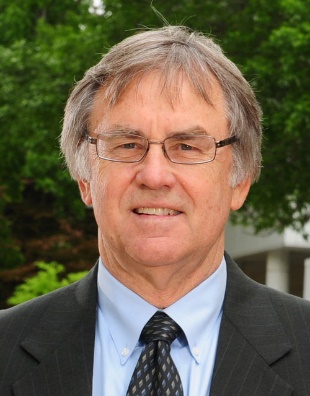 Professor in Tippie College of Business in University of Iowa.https://tippie.uiowa.edu/people/michael-k-mountVaktermenAnciënniteit: Een periode dat iemand verbonden is aan een bepaalde organisatieJobbelevingsaspecten (-)Loopbaantransities: veranderen van functie binnen het bedrijfRegressieanalyses: een statische techniek voor het analyseren van gegevens waarin sprake is van een specifieke samenhangSelectiebeleid : keuze van de overheidSignificant: kenmerkendDemografisch: de beschrijving van de bevolking naar bepaalde kenmerken, zoals leeftijdsopbouw, geslacht, opleiding, enz.Soorten bronnen(Ng et al, 2005).Het is een hele korte bronvermeldingEdwards, B., Bell, S., Arthur, W., Decuir, A. (2008). Relationships between Facets of Job Satisfaction and Task and Contextual Performance. Applied Psychology: An International Review, 57(3), 441-465.Deze vindt ik interessant omdat er veel mensen aan hebben gewerkt.
De Grip, A., van Loo, J. en Sanders, J. (1999). Employability in bedrijf. Naar een employabilityindex voor bedrijfssectoren. Tijdschrift voor Arbeidsvraagstukken, 15(4), 293–312.Het is een Nederlandse bron, daarom vindt ik hem interessantEdwards, B., Bell, S., Arthur, W., Decuir, A. (2008). Relationships between Facets of Job Satisfaction and Task and Contextual Performance. Applied Psychology: An International Review, 57(3), 441-465.Deze bron vindt ik  interessant omdat deBontis, N., & Serenko, A. (2007). The moderating role of human capital management practices on employee capabilities. Journal of Knowledge Management, 11(3), 31-51.Allen, T, Eby, L, Lentz, E., & Poteet, M. (2004). Career Benefits Associated With Mentoring for Protégés: A Meta-Analysis. Journal of Applied Psychology, 89(1), 127-136.Via limohttp://psycnet.apa.org/doiLanding?doi=10.1037%2F0021-9010.89.1.127Bilge, F. (2006). Examining the burnout of academics in relation to job satisfaction and other factors. Social Behavior & Personality: An International Journal, 34, 9, 1151-1160.Via limohttp://web.b.ebscohost.com.zuid.vives.ezproxy.kuleuven.be/ehost/detail/detail?vid=0&sid=accdb903-7226-4213-bcf9-f045fddbc16c%40sessionmgr120&bdata=JnNpdGU9ZWhvc3QtbGl2ZQ%3d%3d#AN=23025216&db=aBontis, N., & Serenko, A. (2007). The moderating role of human capital management practices on employee capabilities. Journal of Knowledge Management, 11(3), 31-51.‘Geen resultaten’De Grip, A., van Loo, J. en Sanders, J. (1999). Employability in bedrijf. Naar een employabilityindex voor bedrijfssectoren. Tijdschrift voor Arbeidsvraagstukken, 15(4), 293–312.‘geen bezitssgegevens gevonden’Edwards, B., Bell, S., Arthur, W., Decuir, A. (2008). Relationships between Facets of Job Satisfaction and Task and Contextual Performance. Applied Psychology: An International Review, 57(3), 441-465.Via limo https://eu00.userservices.exlibrisgroup.com/view/action/uresolver.do?operation=resolveService&package_service_id=11207167340001479&institutionId=1479&customerId=1470Forrier, A. and Sels, L. (2003). The concept employability: a complex mosaic. International Journal of Human Resources Development and Management, 3(2), 102-124. Via limo‘geen resultaten gevonden’Gesthuizen, M. (2009). Job characteristics and voluntary mobility in the Netherlands. Differential education and gender patterns? International Journal of Manpower, 30(6), 549-560.‘geen resultaten gevonden’Moynihan, D., Pandey, S. (2007). Finding Workable Levers Over Work Motivation: Comparing Job Satisfaction, Job Involvement, and Organizational Commitment. Administration & Society, 39(7), 803-832.‘geen resultaten gevonden’Ng, T.W.H.; Eby, L.T.; Sorensen, K.L. en Feldman, D. (2005). Predictors of objective and subjective career succes: a meta-analysis. Personnel Psychology, 58, 367-408‘geen resultaten gevonden’Phillips, J.M. (1998). Effects of Realistic Job Previews on Multiple Organizational Outcomes: A MetaAnalysis. The Academy of Management Journal, 41(6), 673-690.Via limohttps://eu00.userservices.exlibrisgroup.com/view/action/uresolver.do?operation=resolveService&package_service_id=11207167330001479&institutionId=1479&customerId=1470Roberts, G.E. (2003). Employee performance appraisal system participation: A technique that works. Public Personnel Management, 32(1), 89-98.Via limohttps://openurl-ebscohost-com.zuid.vives.ezproxy.kuleuven.be/linksvc/linking.aspx?sid=bth&volume=&aulast=Mulvaney&atitle=%22examining+the+role+of+employee+participation%22&date=20171108&spage=1-25&issn=1566-7170&stitle=&genre=article&issue=&title=Public+organization+review.&epage=1-25Scandura, T. (1992). Mentorship and career mobility: An empirical investigation. Journal of Organizational Behavior, 13, 169-174Via limohttp://web.b.ebscohost.com.zuid.vives.ezproxy.kuleuven.be/ehost/detail/detail?vid=0&sid=9d155113-b72d-47e6-91f6-78b91dc96709%40sessionmgr120&bdata=JnNpdGU9ZWhvc3QtbGl2ZQ%3d%3d#AN=5156532&db=bsuTett, R., Meyer, J. (1993). Job satisfaction, organizational commitment, turnover intention, and turnover: path analyses based on meta-analytic findings. Personnel Psychology, 46(2), 259-293.Via limo http://web.b.ebscohost.com.zuid.vives.ezproxy.kuleuven.be/plink?key=10.81.11.197_8000_1757613180&site=ehost&scope=site&db=a9h&AN=133467333&msid=-419401337